RESUME – GEORGE MANFULPrincipal Areas of Interest:National Greenhouse Gas InventoriesVulnerability and Adaptation Assessments/GHG Mitigation AssessmentsClimate Change policy developmentSustainability and Green EconomyIntergovernmental negotiations on climate changePersonal Information Name: George ManfulAddress: 21/22 Coconut Close, Community 20 EstatesP.O. Box CT 4602, Cantonments Post Office, Accra, Ghana Phone: + 233-275191000/561155054/5E-mail: gmanful@gmail.comNationality: GhanaianDate of Birth: 15 May 1953EducationUniversity of Gent, Gent, BelgiumDuration : February 1988-February 1992Degree obtained: PhD (Environmental Science)University of Gent, Gent, BelgiumDuration : October 1985-June 1987Degree obtained: MSC (Soil Science)International Institute for Infrastructural, Hydraulic and Environmental Engineering, Delft, The Netherlands Duration : October 1980 – October 1981Degree obtained: Postgraduate Diploma (Environmental Science and Technology)Kwame Nkrumah University Of Science and Technology, Kumasi, GhanaDuration : October 1973 - September 1977Degree obtained: BSc (Chemistry, – Honours)EmploymentMinistry of Energy Industry and Mineral Resources, Saudi Arabia     Duration :1 October 2015-  to date     Position: Senior Consultant, Greenhouse Gas Emission ReductionUnited Nations Environment Programme (UNEP) Headquarters, Nairobi, Kenya	Duration :1 May 2005  -  31 May 2015Position: Senior Programme Manager, Climate ChangeUnited Nations Climate Change Secretariat, Bonn, Germany	Duration : 31 December 1998- 30 April 2005	Programme Officer, Implementation ProgrammeHead, GEF Liaison UnitSenior Advisor to Executive Secretary)Environmental Protection Agency, GhanaDuration: 11 January 1982- 31 December 1998 (17 years)Assistant Programme Officer  (3 years) Programme Officer (6 years) – On study leaveSenior Programme Officer (2 years)Deputy Director (2 years)Director of Operations (1 year)Kwame Nkrumah University Of Science and Technology, GhanaDuration : 15 September 1978-20 August 1980Teaching Assistant; Dept. of Chemistry (2 years)Work experience at UNEPDescription of DutiesPlans and manages UNEP’s GEF climate change enabling activity portfolio by:Conceives and leads UNEP's GEF climate change enabling activity strategy development Conceives, develops and leads UNEP’s GEF National Communications programme Supervises and monitors work assigned to more than 70 high-level national agencies relating to the preparation of national communications (NCs) and biennial update reports (BURs) and Intended Nationally Determined Contribution (INDCs)Provides administrative, operational, technical and policy advice to governments on the implementation of climate change projectsProvides technical feedbacks to work done by over 250 national consultants working on national communications, biennial update reports(BURs), Technology Needs Assessment (TNAs) and intended nationally determined contributions (INDCs) projectsPresents and defend climate change enabling activity project concepts and proposals at the Project Review Committee of UNEP. Prepares biannual progress reports to GEF Secretariat and UNFCCC Secretariat covering all enabling activities portfolio projects of theAnalyzes substance and quality of the projects outputs, coordinating the evaluation of projects and subprojectsProvides guidance to subordinate professionals and support staff, setting objectives and standards, monitoring and appraising their performance, identifying training needs and facilitating and environment of team work and high productivityAdministers non-human resources of the project in the most effective and efficient way.Manages and supervises UNEPs GEF enabling activities with international research organization, UN agencies, World Bank, bilateral aid agencies, relevant Governments and the GEFApproving climate change publications at UNEP headquarters, providing input and guidance to other relevant publication.Conceives, develops and implements new GEF Climate Change Enabling Activity project proposals by:Identifying, developing and supervising new portfolio of new climate change concepts and project proposalsDeveloping and maintaining close communication and relations with relevant senior government officials, international research organizations, UN agencies, GEF, Governments and UNEP collaborating Centers, on climate change enabling activitiesGuiding and directing consultants and Government agency officials in developing project proposals on climate changed.Guiding Governments to help integrate climate change project proposals with other relevant multilateral environmental agreements Advising Governments on emerging GEF climate change enabling activity issues.Liaising and maintaining good relations with senior GEF Secretariat staff on operational and policySummary of achievements at UNEPManaged a climate change enabling activity project portfolio in excess of US$ 100 million of GEF grants to 70 developing countries in Africa, Asia, Pacific, Middle East and Caribbean.Coordinated capacity building activities involving over 1200 national experts in the areas of GHG inventories, GHG mitigation assessments and Vulnerability and Adaptation assessments and Technology Needs Assessments  and Intended Nationally Determined Contributions to the 2015 Agreement (INDC) under the UNFCCCConducted more than 120 global, regional and national climate change capacity building workshops for developing country expertsUndertook quality assessments of 65 national communications and technology needs assessments and biennial update reports of developing countries in Africa, Asia and Pacific and the CaribbeanWork experience at the UNFCCC Secretariat Description of DutiesProvides advice and coordinates the implementation of the UNFCCC secretariat’s strategy for effective support to developing countries in the implementation of climate changer enabling activities and capacity building projectsCoordinates secretariat-wide work relating to the effectiveness of the operations of the financial mechanism of the UNFCCCFacilitates the work of the intergovernmental negotiating groups on issues relating to support for the implementation of the Convention by developing countries.  Specifically undertaking the following:Develops and regularly updates the set of criteria used for the review of climate change enabling activities, GHG mitigation and capacity building project proposals for GEF funding.Coordinates and participates in the secretariat’s review of enabling activities, capacity building project proposals submitted to the GEF by all eligible country Parties to the UNFCCCCoordinates and participates in the secretariat’s review of full-sized and medium-sized climate change mitigation projects in the areas of energy efficiency and conservation; renewable energy; reduction of long-term costs of low GHG emitting energy technologies and the promotion of sustainable transport submitted for GEF funding by eligible country Parties.Develops options for effective collection, collation, management and presentation of information provided by bilateral and multilateral agencies and other governmental organizations and institutions on their consultations with developing countries in the formulations of programmes and action plans to support capacity building activities and enabling activities in the area of climate change.Initiated and coordinated the preparation of statements and published articles of the Executive Secretary of the UNFCCC.Participates in liaison activities with the secretariats of the UNCCD and UNCBD on ways and means of promoting synergies in the implementation of these environmental conventions Provides technical support to UNFCCC Parties, upon request, through the organization of, and participation in, workshops and seminars on climate change enabling activities such as national communications and prepare reports of the meetings for the consideration of COP and its subsidiary bodies,Coordinates the preparation of compilation and synthesis reports of all national communications on developing country Parties to the UNFCCCSupport the work of the Consultative Group of Experts (CGE) on national communications from parties not included in Annex I and assists the CGE in implementing its work programme by preparing technical papers on issues relating to the improvement of GHG inventories, vulnerability and adaptation assessments as well as GHG abatement strategiesProvides supervision to subordinate professional staff, consultants and visiting fellows.Summary of achievements at UNFCCC secretariatCoordinated the UNFCCC secretariat wide review of GEF funded climate change projectsDeveloped a framework to monitor the implementation of COP guidance by the GEFSuggested improvements to the content and format of GEF reporting to the COPCoordinated the COP review of the effectiveness of the financial mechanism of the Convention.Coordinated the intergovernmental processes leading to the provision of omnibus COP guidance to the GEFCoordinated work leading to the establishment of the CGE Coordinated the preparation of the synthesis reports of non-Annex I national communicationsPrepared a widely acclaimed technical report on COP inputs into the 4th replenishment of the GEF for the consideration of the COPWork experience at EPA GhanaDescription of DutiesParticipates in the formulation, interpretation and application of major policy decisions of the Environmental Protection Agency of Ghana as a member of management teamInitiates direction, supervision and oversight of the operational duties of the EPA as they relate to the Mining and Industry, Environmental Inspectorate, Environmental Assessments and Audit and Multilateral Environmental Conventions and Projects Implementation Department of the AgencyDevelops and initiates measures to ensure effective linkages between the Operations Division’s work plan and programmes and the overall corporate plan of the Agency for optimum utilization of human and financial resources of the EPA of Ghana.Participates in the planning, development and periodic  appraisal of the Agency’s short medium and long term plans and policies and evolves strategies to ensure its sustainable growth and development Consolidates and coordinates departments and divisions budget proposals and organizes periodic meetings to review such proposals within the context of the overall corporate plan and policiesCoordinated the establishment of environmental standards and guidelines and ensures their dissemination to all end usersCoordinate the implementation of the Environmental Quality Component of the GERM ProjectRecommends for major decisions aimed at enhancing the effective delivery of work of the Operations Division.Recommends for consideration deserving applicants for promotion.Prepares and coordinates the implementation of climate change enabling activity project of Ghana under the UNFCCCParticipates in all meetings of the IPCC Plenaries and Working Groups I and II from 1993-1996Peer reviewer of all IPCC Working Group I and II Reports during the preparation of the Second Assessment Report (SAR) of the IPCCList of Professional Societies and Activities in Civic and Public AffairsMember Ghana Science SocietyMember Ghana Chemical SocietyAfrican Science SocietyBelgium Soil Science SocietyGhana Society of Environmental Impact AssessmentMember UNFCCC Consultative Group of Experts on National communications (2006 – 2015)Member UNEP Publications Editorial Board (2006-2010)Vice President: 3rd and 4th Conference of Parties to the UNFCCCMember of Board of DirectorsSoil Research Institute, CSIR, Ghana 1993-1996Ghana Standard Board 1997-98Ghana Free-Zone Board 1997-98List of PublicationsCapacity-building initiatives to implement the climate change convention in Africa ( pp 297-309)  : In Climate Change and Africa (Ed P S Low)  2005Author:  George ManfulPublisher : Cambridge University PressEnvironmental Effects of Arsenic contamination Around a Gold Smelter in Ghana; Proceedings International Conference of heavy Metals in the Environment, pp 83-87, October 1989Authors: George Manful and Marc VerlooPublisher Elsevier Science PublishersArsenate Sorption in relation to pH and selected AnionsPedologie Volume 39 pp 55-68, December 1986Authors, George Manful and Marc VerlooPublisher : Rozier, BelgiumEnvironmental Effects of Arsenic contamination around a Gold Smelter in Ghana. Proceedings. International conference of Heavy metals in the Environment, Geneva (1989); pp 329-333Mobility of Arsenic in contaminated soils, Proceedings, Seminar on the Effects of Mining on Ghana’s Environment, Accra (1992); pp 105-114Approaches to sanitation of Arsenic contaminated soils  Proceedings, Seminar on the Effects of Mining on Ghana’s Environment, Accra (1992); pp 115-120Kinetics of arsenite and  arsenate sorption by tropical soils, Proceedings, International seminar on the Effects of mining in Ghana, Accra (1993); pp 11-20Manual for preparing Environmental Management plans in the manufacturing Industries in Ghana (1996)Personal Abilities Ability to work with very little or no supervisionComputer Literate, Excellent good team player and good interpersonal skills, Excellent Negotiating and communication skillsConfident to take challenging assignment(s)Strong aptitude for learning new skills quickly.Professional Skills Use of tools and methodologies for Greenhouse gas (GHG) Inventories;  Climate Change Impact, Vulnerability and Adaptation Assessment; GHG Mitigation Assessments; Technology Needs AssessmentsCarbon Financing and CDM Project Development Strategic and Environmental Impact Assessment Excellent Project proposal writing and project management skills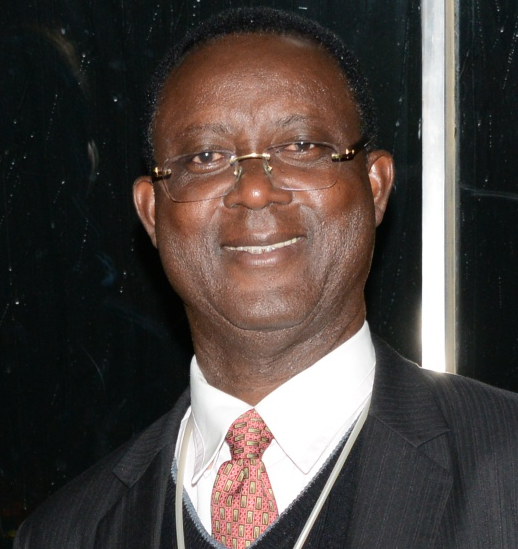 